Трансформатор электронный (драйвер) для светодиодов, т.м. "Feron", СЕРИИ: DMМодель: DM500Инструкция по эксплуатации и технический паспортНазначение изделияУстройство управления светодиодами (диммируемый драйвер) DM500 предназначен для подключения к сети c номинальным напряжением 230В/50Гц светодиодных светильников ТМ «FERON».Драйверы светильников поддерживают возможность диммирования при помощи стандартных диммеров для ламп накаливания и галогенных ламп (TRIAC диммеры, реостатный диммер).Драйвер устанавливается на нормально воспламеняемую поверхность.Технические данныеКомплект поставкиДиммируемый драйверКоробка упаковочнаяИнструкция по эксплуатации	Требования безопасностиВнимание! Прибор использует опасное для жизни сетевое напряжение (≈ 230В). Подключение трансформатора к сетевому напряжению должно осуществляться квалифицированным персоналом, имеющим соответствующие лицензии и допуски к такому виду работ.Подготовка изделия к работе и техническое обслуживание.При установке драйвера необходимо помнить следующее:Драйвер предназначен только для работы в помещении. Подключение к осветительному прибору осуществляется только через специальный разъем.Устройство управления светодиодами DM500 может нагреваться во время работы, место установки драйвера должно иметь хорошую вентиляцию.Подключение диммируемого драйвера DM500Подключение драйвера к светильнику осуществляется только при отключенном питании сети.Подключите диммируемый драйвер к светильнику, используя специальный разъем.Подключите провода драйвера к питающей сети согласно схеме (Рис. 1).Включите питание.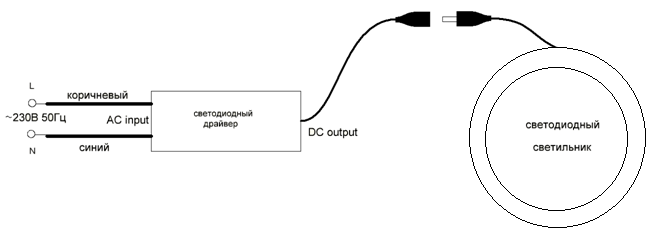 Рис. 1 Схема подключения драйвераМеры предосторожностиНе использовать драйвер в помещениях с высоким содержанием пыли и влаги.Не использовать драйвер с поврежденным корпусом, шнуром питания, соединительным шнуром.Не разбирать драйвер.Запрещена эксплуатация драйвера в сетях, не отвечающих требованиям ГОСТ Р 32144-2013.Радиоактивные и ядовитые вещества в состав драйвера не входят.Возможные неисправности:ХранениеУстройство хранится в картонных коробках в ящиках или на стеллажах в сухих отапливаемых помещениях.ТранспортировкаУстройство в упаковке пригодно для транспортировки автомобильным, железнодорожным, морским или авиационным транспортом.УтилизацияТовар не содержит в составе дорогостоящих или токсичных материалов и комплектующих деталей, требующих специальной утилизации. По истечении срока службы прибор необходимо утилизировать как бытовые отходы.СертификацияПродукция сертифицирована на соответствие требованиям ТР ТС 004/2011 «О безопасности низковольтного оборудования», ТР ТС 020/2011 «Электромагнитная совместимость технических средств», ТР ЕАЭС 037/2016 «Об ограничении применения опасных веществ в изделиях электротехники и радиоэлектроники». Продукция изготовлена в соответствии с Директивами 2014/35/EU «Низковольтное оборудование», 2014/30/ЕU «Электромагнитная совместимость».Информация о производителеСделано в Китае. Изготовитель: Ningbo Yusing Electronics Co., LTD, Civil Industrial Zone, Pugen Vilage, Qiu’ai, Ningbo, China/ООО "Нингбо Юсинг Электроникс Компания", зона Цивил Индастриал, населенный пункт Пуген, Цюай, г. Нингбо, Китай. Официальный представитель в РФ: ООО «ФЕРОН» 129110, г. Москва, ул. Гиляровского, д.65, стр. 1, этаж 5, помещение XVI, комната 41, телефон +7 (499) 394-10-52, www.feron.ru. Импортер: ООО «СИЛА СВЕТА» Россия, 117405, г. Москва, ул. Дорожная, д. 48, тел. +7(499)394-69-26Дата изготовления нанесена на корпус светильника в формате ММ.ГГГГ, где ММ – месяц изготовления, ГГГГ – год изготовления.Гарантийные обязательстваГарантийный срок на товар составляет 1 год (12 месяцев) со дня продажи. Гарантия предоставляется на внешний вид устройства и работоспособность электронных компонентов при соблюдении требований эксплуатации.Гарантийные обязательства осуществляются на месте продажи товара. Поставщик не производит гарантийное обслуживание розничных потребителей в обход непосредственного продавца товара.Началом гарантийного срока считается дата продажи товара, которая устанавливается на основании документов (или копий документов), удостоверяющих факт продажи, либо заполненного гарантийного талона (с указанием даты продажи, наименования изделия, даты окончания гарантии, подписи продавца, печати магазина).В случае отсутствия возможности точного установления даты продажи, гарантийный срок отсчитывается от даты производства товара, которая нанесена на корпус товара в виде надписи, гравировки или стикерованием. Если от даты производства товара, возвращаемого на склад поставщика, прошло более двух лет, то гарантийные обязательства НЕ выполняются без наличия заполненных продавцом документов, удостоверяющих факт продажи товара.Гарантийные обязательства не выполняются при наличии механических повреждений товара или нарушения правил эксплуатации, хранения или транспортировки.Срок службы изделия 5 лет.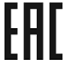 Входное напряжение175-265В/50-60ГцВыходное напряжение45-84В DCВыходной ток280мАВходной ток218мАКоэффициент мощности>0.5Диапазон допустимых нагрузок9-24ВтРабочая температура окружающей среды-10..+60°СКлиматическое исполнениеУХЛ4Класс защитыIIВнешние проявления и дополнительные признаки неисправностиВероятная причинаМетод устраненияПри включении питания осветительный прибор не работаетОтсутствует напряжение в питающей сети, либо оно ниже нормыПроверьте наличие напряжения в питающей сети и его уровень, при необходимости, устраните неисправностьПри включении питания осветительный прибор не работаетПлохой контакт в схеме подключения, повреждение питающего кабеля, нарушение целостности изоляцииПроверьте контакты в схеме подключения и целостность изоляции питающего кабеля. При необходимости обратитесь к квалифицированному электрику и устраните неисправностьПри включении питания осветительный прибор не работаетВышел из строя светорегулятор (диммер)Проверьте работоспособность диммера. При необходимости обратитесь к квалифицированному электрику и устраните неисправность.Диммирование лампы происходит не плавно, а ступенчатоТребуемая минимальная нагрузка на выбранный диммер выше, чем общая нагрузка подключенных к нему светодиодных лампУточните в документации на диммер, какая минимальная нагрузка требуется для его корректной работы. Затем увеличьте нагрузку на диммер путем увеличения количества подключенных осветительных приборов. Либо замените диммер на более подходящий.При подключении через диммер, осветительный прибор начинает циклически мигатьВыбран неподходящий тип диммера, работающий по принципу фазовой отсечки по заднему фронтуЗамените установленный диммер на подходящий.